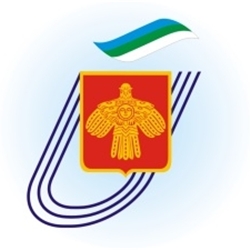 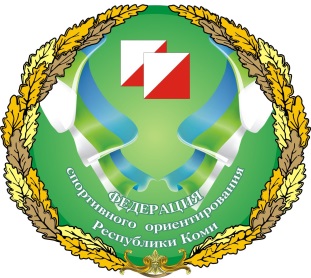 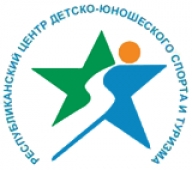 ИНФОРМАЦИОННЫЙ БЮЛЛЕТЕНЬКубок  Республики Коми  по спортивному ориентированию г. Сыктывкар, м. Коччойяг 15 октября 2017 года1. Организаторы соревнований: - Министерство физической культуры и спорта Республики Коми - ГАУ РК «Центр спортивных мероприятий и пропаганды физической культуры и спорта»Министерство образования Республики Коми- Государственное автономное учреждение дополнительного образования Республики Коми «Республиканский центр детско-юношеского спорта и туризма»- КРОО «Федерация спортивного ориентирования Республики Коми»Главный судья -  Рудакова Надежда Константиновна (г. Сыктывкар, СС1К, аттестована).Главный секретарь –   Карпова Екатерина Генадьевна (г. Сыктывкар, СС1К, аттестована).Зам главного судьи по СТО – Поповов Александр Андреевич (с Выльгорт, СС1К, аттестован). Зам. главного судьи по общим вопросам – Чураков Иван Викторович (г. Сыктывкар, СС3К, аттестован).2. Адреси и номера телефонов для связи: 167000 г. Сыктывкар, ул. Орджоникидзе, д.14. Телефон/факс: 8(821-22) 44-28-97Рудакова Надежда Константиновна, заведующий отделом спортивного ориентирования ГАУ ДО РК «РЦДЮСиТ», моб. +79042704001. Адрес электронной почты: osokomi@mail.ru Сайт komiturcenter.ru Сайт Федерации спортивного ориентирования Республики Коми  orient.vkomi.ru3. Место и время соревнований, центр соревнований: Сревнования проводятся  15 октября 2017 г. г. Сыктывкар м. Коччойяг. 4. Даты проведения соревнований и программа:5. Возрастные группы: В соревнованиях участвуют спортсмены согласно Положению о соревнованиях.Кубок  Республики Коми:М-Б (мужчины), Ж-Б (женщины) – 1999 г.р. и старшеМ-45 (мужчины), Ж-45 (женщины) – 1972 г.р. и старшеOPEN (открытая группа)6. Финансовые условия участия в соревнованиях Расходы по командированию (проезд, транспортные услуги), за счёт командирующих их организаций. Стартовый взнос за участие в соревнованиях составляет: 50 руб. для возрастных категорий МЖ-Б, МЖ- 45. Система электронной отметки SportIDENT. Стоимость аренды ЧИПа электронной отметки – 10 руб. за один соревновательный день. В случае поломки или потери чипа возмещается его стоимость (чип-карандаш 1 500 руб, чип-карточка 1000 руб.)Целевой организационный заявочный взнос оплачиваются при прохождении комиссии по допуску. 7. Особенности местности соревнований:   Трасса соревнований будет проходить в районе м. Коччойяг, местность равнинного типа ,сосновый бор с хорошо развитой сетью дорог и тропинок, масштаб карт - 7500, сечение рельефа 2,5 м. 8. Сроки подачи заявок Предварительные заявки на участие в соревнованиях установленной формы подаются до 13 октября 2017 года до 15.00 по эл. почте osokomi@mail.ru
Он-лайн заявка до 13 октября 2017 года на сайте http://orgeo.ru/event/2397/ Заявка на участие в соревнованиях установленной формы, подписанная руководителем организации и заверенная в органах управления физкультуры и спорта Администраций муниципальных образования Республики Коми,с визой врача и допуском на каждого участника, предоставляется при прохождении мандатной комисси по допуску. На каждого спортсмена к заявке прилагаются следующие документы:- паспорт гражданина РФ;- зачетная классификационная книжка с подтверждением выполнения спортивного разряда за последние 2 года;- оригинал полиса страхования от несчастных случаев;- целевая медицинская справка на данные соревнования, если в официальной заявке на данного спортсмена отсутствует допуск врача.датамероприятия программывремя 13 октября 2017 Мандантная комиссия по допускуЗаседание ГСК15:00-16:0016:0015 октября 2017Открытие соревнованийКросс классика 10:3011:00